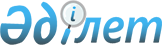 Об утверждении бюджета Дзержинского сельского округа Тимирязевского района на 2023-2025 годыРешение Тимирязевского районного маслихата Северо-Казахстанской области от 27 декабря 2022 года № 17/5
      Сноска. Вводится в действие с 01.01.2023 в соответствии с пунктом 5 настоящего решения.
      В соответствии с пунктом 2 ст.9-1статьи 75 Бюджетного кодекса Республики Казахстан, с пунктом 2-7 статьи 6 Закона Республики Казахстан "О местном государственном управлении и самоуправлении в Республике Казахстан" Тимирязевский районный маслихат РЕШИЛ:
      1. Утвердить бюджет Дзержинского сельского округа Тимирязевского района на 2023-2025 годы согласно приложениям 1, 2, 3 соответственно, в том числе на 2023 год в следующих объемах:
      1) доходы – 21419 тысяч тенге:
      налоговые поступления – 2502тысяч тенге;
      неналоговые поступления – 0 тысяч тенге;
      поступления от продажи основного капитала – 0 тысяч тенге;
      поступления трансфертов – 18917 тысяч тенге;
      2) затраты – 21671,4 тысяч тенге; 
      3) чистое бюджетное кредитование – 0 тысяч тенге:
      бюджетные кредиты – 0 тысяч тенге;
      погашение бюджетных кредитов – 0 тысяч тенге;
      4) сальдо по операциям с финансовыми активами – 0 тысяч тенге:
      приобретение финансовых активов – 0 тысяч тенге;
      поступления от продажи финансовых активов государства – 0 тысяч тенге;
      5) дефицит (профицит) бюджета – - 252,4 тысяч тенге;
      6) финансирование дефицита (использование профицита) бюджета – 252,4 тысяч тенге:
      поступление займов – 0 тысяч тенге;
      погашение займов – 0 тысяч тенге;
      используемые остатки бюджетных средств – 252,4 тысяч тенге.
      Сноска. Пункт 1 в редакции решения Тимирязевского районного маслихата Северо-Казахстанской области от 25.04.2023 № 2/5 (вводится в действие с 01.01.2023).


      2. Установить, что доходыбюджета сельского округа на 2023 год формируются в соответствии с Бюджетным кодексом Республики Казахстан за счет следующих налоговых поступлений:
      индивидуальногоподоходного налога с доходов, не облагаемых у источника выплаты;
      налога на имущество физических лиц, имущество которых находится на территории Дзержинскогосельского округа;
      единый земельный налог;
      налога на транспортные средства с физическихлиц зарегистрированных в Дзержинском сельском округе.
      3. Установить, что доходы бюджета сельского округа формируются за счет следующих неналоговых поступлений:
      доходов от коммунальной собственности сельского округа;
      других неналоговых поступлений в бюджет сельского округа.
      4. Учесть, что в бюджете сельского округа предусмотрены бюджетные субвенции, передаваемые из районного бюджета на 2023 год в сумме 18917тысяч тенге.
      4-1. Предусмотреть расходы бюджета сельского округа за счет свободных остатков бюджетных средств, сложившихся на начало финансового года и возврат целевых трансфертов из вышестоящих бюджетов, неиспользованных в 2022 году согласно приложению 4.
      Сноска. Решение дополнено пунктом 4-1 в соответствии с решением Тимирязевского районного маслихата Северо-Казахстанской области от 25.04.2023 № 2/5 (вводится в действие с 01.01.2023).


      5. Настоящее решение вводится в действие с 1 января 2023 года. Бюджет Дзержинского сельского округа Тимирязевского района Северо-Казахстанской области на 2023 год
      Сноска. Приложение 1 в редакции решения Тимирязевского районного маслихата Северо-Казахстанской области от 25.04.2023 № 2/5 (вводится в действие с 01.01.2023). Бюджет Дзержинского сельского округа Тимирязевского района Северо-Казахстанской области на 2024 год Бюджет Дзержинского сельского округа Тимирязевского района Северо-Казахстанской области на 2025 год Расходы бюджета Дзержинского сельского округа за счет свободных остатков бюджетных средств, сложившихся на начало финансового года и возврат целевых трансфертов вышестоящих бюджетов, неиспользованных в 2022 году
      Сноска. Решение дополнено приложением 4 в соответствии с решением Тимирязевского районного маслихата Северо-Казахстанской области от 25.04.2023 № 2/5 (вводится в действие с 01.01.2023).
					© 2012. РГП на ПХВ «Институт законодательства и правовой информации Республики Казахстан» Министерства юстиции Республики Казахстан
				
      Секретарь районного маслихата 

А.Асанова
Приложение 1к решению Тимирязевскогорайонного маслихатаот 27 декабря 2022 года № 17/5
Категория
Наименование
Сумма (тысяч тенге)
Категория
Класс
Подкласс
Наименование
Сумма (тысяч тенге)
1
2
3
4
5
1) Доходы
21419
1
Налоговые поступления
2502
01
Подоходный налог
129
2
Индивидуальный подоходный налог
129
04
Налоги на собственность
2373
1
Налоги на имущество
58
4
Налог на транспортные средства
986
5
Единый земельный налог
1329
4
Поступление трансфертов
18917
02
Трансферты из вышестоящих органов государственного управления
18917
3
Трансферты из районного (города областного значения) бюджета
18917
Наименование
Сумма (тысяч тенге)
Функцио-нальная группа
Админи-стратор бюджетных программ
Прог-рамма
Наименование
Сумма (тысяч тенге)
1
2
3
4
5
2) Затраты
21671,4
01
Государственные услуги общего характера
19789
124
Аппарат акима города районного значения, села, поселка,сельскогоокруга
19789
007
Жилищно-коммунальное хозяйство
1601,1
124
Аппарат акима города районного значения, села, поселка,сельскогоокруга
1601,1
008
Освещение улиц в населенных пунктах
610,1
009
Обеспечение санитарии населенных пунктов
1000
124
Аппарат акима города районного значения, села, поселка, сельского округа
1000
029
За счет трансфертов из районного бюджета (города областного значения)
1000
12
Транспорт и коммуникации
263
124
Аппарат акима города районного значения, села, поселка, сельского округа
263
013
Обеспечение функционирования автомобильных дорог в городах районного значения, села, поселка, сельского округа
263
15
Трансферты
9,3
124
Аппарат акима города районного значения, села, поселка, сельского округа
9,3
048
Возврат неиспользованных (недоиспользованных) целевых трансфертов
9,3
3.Чистое бюджетное кредитование
0
4.Сальдо по операциям с финансовыми активами
0
5. Дефицит (профицит) бюджета
-252,4
6. Финансирование дефицита (использование профцита) бюджета
252,4
Категория
Класс
Подкласс
Наименование
Сумма (тысяч тенге)
8
Используемые остатки бюджетных средств
252,4
01
Остатки бюджетных средств
252,4
1
Свободные остатки бюджетных средств
252,4Приложение 2к решению Тимирязевскогорайонного маслихатаот 27 декабря 2022 года № 17/5
Категория
Класс
Подкласс
Наименование
Сумма, тысяч тенге
1
2
3
4
5
1) Доходы
24354
1
Налоговые поступления
5437
01
Подоходный налог
361
2
Индивидуальный подоходный налог
361
04
Налоги на собственность
5076
1
Налоги на имущество
59
4
Налог на транспортные средства 
1030
5
Единый земельный налог
3987
4
Поступление трансфертов
18917
02
Трансферты из вышестоящих органов государственного управления
18917
3
Трансферты из районного (города областного значения) бюджета
18917
Функцио-нальная группа
Админис-тратор бюджетных программ
Прог-рамма
Наименование
Сумма, тысяч тенге
1
2
3
4
5
2) Затраты
24354
01
Государственные услуги общего характера
24027
124
Аппарат акима города районного значения, села, поселка,сельского округа
24027
001
Услуги по обеспечению деятельности акима города районного значения, села, поселка, сельского округа
24027
07
Жилищно-коммунальное хозяйство
127
124
Аппарат акима города районного значения, села, поселка, сельского округа
127
008
Освещение улиц в населенных пунктах
127
12
Транспорт и коммуникации
200
124
Аппарат акима города районного значения, села, поселка, сельского округа
200
013
Обеспечение функционирования автомобильных дорог в городах районного значения, села, поселка, сельского округа 
200
3) Чистое бюджетное кредитование
0
Бюджетные кредиты
0
5
Погашение бюджетных кредитов
0
4) Сальдо по операциям с финансовыми активами
0
Приобретение финансовых активов
0
 6
Поступления от продажи финансовых активов государства
0
5) Дефицит (профицит) бюджета
0
6) Финансирование дефицита (использование профицита ) бюджета
0
7
Поступления займов
0
16
Погашение займов
0
Категория
Класс
Подкласс
Наименование
Сумма, тысяч тенге
8 
Используемые остатки бюджетных средств
0
01
Остатки бюджетных средств
0
1
Свободные остатки бюджетных средств
0Приложение 3к решению Тимирязевскогорайонного маслихатаот 27 декабря 2022 года № 17/5
Категория
Класс
Подкласс
Наименование
Сумма, тысяч тенге
1
2
3
4
5
1) Доходы
24543
1
Налоговые поступления
5626
01
Подоходный налог
374
2
Индивидуальный подоходный налог
374
04
Налоги на собственность
5252
1
Налоги на имущество
60
4
Налог на транспортные средства 
1066
5
Единый земельный налог
4126
4
Поступление трансфертов
18917
02
Трансферты из вышестоящих органов государственного управления
18917
3
Трансферты из районного (города областного значения) бюджета
18917
Функцио-нальная группа
Админис-тратор бюджетных программ
Прог-рамма
Наименование
Сумма, тысяч тенге
1
2
3
4
5
2) Затраты
24543
01
Государственные услуги общего характера
24216
124
Аппарат акима города районного значения, села, поселка,сельского округа
24543
001
Услуги по обеспечению деятельности акима города районного значения, села, поселка, сельского округа
24543
07
Жилищно-коммунальное хозяйство
127
124
Аппарат акима города районного значения, села, поселка, сельского округа
127
008
Освещение улиц в населенных пунктах
127
12
Транспорт и коммуникации
200
124
Аппарат акима города районного значения, села, поселка, сельского округа
200
013
Обеспечение функционирования автомобильных дорог в городах районного значения, села, поселка, сельского округа 
200
3) Чистое бюджетное кредитование
0
Бюджетные кредиты
0
5
Погашение бюджетных кредитов
0
4) Сальдо по операциям с финансовыми активами
0
Приобретение финансовых активов
0
 6
Поступления от продажи финансовых активов государства
0
5) Дефицит (профицит) бюджета
0
6) Финансирование дефицита (использование профицита ) бюджета
0
7
Поступления займов
0
16
Погашение займов
0
Категория
Класс
Подкласс
Наименование
Сумма, тысяч тенге
8 
Используемые остатки бюджетных средств
0
01
Остатки бюджетных средств
0
1
Свободные остатки бюджетных средств
0Приложение 4к решению Тимирязевскогорайонного маслихатаот 27 декабря 2022 года № 17/5
Категория
Класс
Подкласс
Наименование
Сумма (тысяч тенге)
1. Доходы
252,4
8
Используемые остатки бюджетных средств
252,4
01
Остатки бюджетныхсредст
252,4
1
Свободные остатки бюджетныхсредст
252,4
Функцио-нальная группа
Админи-стратор бюджетных программ
Прог-рамма
Наименование
Сумма (тысяч тенге)
2. Расходы
252,4
1
Государственные услуги общего характера
243,1
124
Аппарат акима города районного значения, села, поселка, сельского округа
243,1
008
Освещение улиц в населенных пунктах
243,1
15
Трансферты
9,3
124
Аппарат акима города районного значения, села, поселка, сельского округа
9,3
048
Возврат неиспользованных (недоиспользованных) целевых трансфертов
9,3